PL    -    ANJ    -    4.B                          BODY - Telo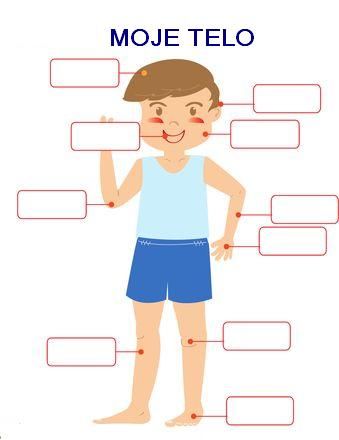 1. Odpíš časti tela:face ...................................eye  ...................................nose ..................................mouth ................................knee ..................................toe ....................................thumb ...............................4. Napíš po anglicky časti tela:hlava ...................................tvár   ...................................oko   ...................................ústa  ...................................nos   ...................................koleno...................................prst na nohe ..........................palec  ...................................noha  ...................................ruka   ...................................telo    ...................................